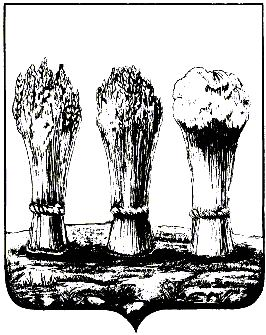 АДМИНИСТРАЦИЯ ЛЕНИНСКОГО РАЙОНА ГОРОДА ПЕНЗЫПРИКАЗот 26.07.2017 № 227О внесении изменений в приказ главы администрации Ленинского района города Пензы от 20.06.2012 № 108 «Об утверждении административного регламента администрации Ленинского района города Пензы по предоставлению муниципальной услуги «Выдача свидетельства о регистрации уставов ТОС»В целях приведения нормативного правового акта в соответствие с действующим законодательством, П Р И К А З Ы В А Ю :1. Внести в приказ главы администрации Ленинского района города Пензы от 20.06.2012 № 108 «Об утверждении административного регламента администрации Ленинского района города Пензы по предоставлению муниципальной услуги «Выдача свидетельства о регистрации уставов ТОС» (далее – приказ) следующие изменения:1.1. Пункты 2 и 4 приказа изложить в следующей редакции:«2. Настоящий приказ действует в части, не противоречащей федеральному законодательству.4. Контроль за выполнением настоящего приказа возложить на заместителя главы администрации Ленинского района города Пензы (по организации деятельности).».2. Внести в Административный регламент администрации Ленинского района города Пензы по предоставлению муниципальной услуги «Выдача свидетельства о регистрации уставов ТОС», утвержденный приказом главы администрации Ленинского района города Пензы от 20.06.2012 № 108, (далее - Административный регламент) следующие изменения:2.1. Наименование раздела «3. Состав, последовательность и сроки выполнения административных процедур (действий), требования к порядку их выполнения» Административного регламента изложить в следующей редакции «3. Состав, последовательность и сроки выполнения административных процедур (действий), требования к порядку их выполнения, в том числе особенности выполнения административных процедур в электронной форме, а также особенности выполнения административных процедур в многофункциональных центрах».2.2. Абзац второй пункта 3.1. Административного регламента изложить в следующей редакции:«Основанием для начала административной процедуры является письменное обращение заявителя с комплектом необходимых документов в администрацию Ленинского района города Пензы либо по электронной почте, в форме электронного документа, заверенного электронной подписью заявителя в соответствии с требованиями Федерального закона от 06.04.2011 № 63-ФЗ «Об электронной подписи», постановления Правительства Российской Федерации от 25.01.2013 №33 «Об использовании простой электронной подписи при оказании государственных и муниципальных услуг» и требованиями Федерального закона от 27.07.2010 № 210-ФЗ «Об организации предоставления государственных и муниципальных услуг»,  в отдел по взаимодействию с органами территориального общественного самоуправления администрации Ленинского района города Пензы.».2. Настоящий приказ опубликовать в муниципальной газете «Пенза» и разместить на интернет - странице администрации Ленинского района города Пензы официального сайта администрации города Пензы в информационно-телекоммуникационной сети «Интернет».3. Контроль за выполнением настоящего приказа возложить на заместителя главы администрации Ленинского района города Пензы (по организации деятельности).Глава администрации        Н.Б. Москвитина